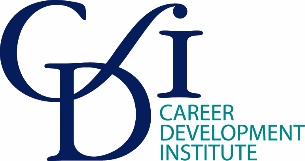 Career Development Framework: Case study templateThank you for be willing to provide a case study about the way that you address the manage career learning area. This learning area is concerned with engaging learners inYour case study does not have to address all of these components, but it should address at least one. You can write as much as you need to explain your case study. The initial use of the case study will be as a short summary for the CDI website, but we may reuse in other resources.Any questions please contact kath.wright@thecdi.netCase studyName: Email: School/college/institution: Would you /the institution like to be anonymous: Yes/NoHow are you meeting this learning area?How does this fit into your school, college or institutions’ wider activities?How does it connect to the Gatsby Benchmarks?What resources have been useful in delivering this (provide web links if possible)?How have partners supported the activities?How do you assess that learning has taken place?What did your learners gain from the activity e.g. enjoyment/reaction, change their behaviour/thinking?What was the level of engagement by the staff and what did they gain from the activity?What are the main challenges in running this activity?What advice would you give if someone wanted to run something similar?Key Stage 3Key Stage 4Post 16being aware that career describes their journey through life, learning and worklooking forward to the futureimagining a range of possibilities for themselves in their careerbeing aware that different jobs and careers bring different challenges and rewardsmanaging the transition into secondary school and preparing for choosing their GCSEslearning from setbacks and challengesrecognising the different ways in which people talk about career and reflecting on its meaning to thembuilding their confidence and optimism about their futuremaking plans and developing a pathway into their futureconsidering the risks and rewards associated with different pathways and careerstaking steps to achieve in their GCSEs and make a decision about their post-16 pathwaythinking about how they deal with and learn from challenges and setbacksbeing able to describe the concept of career and say what it means to thembuilding their confidence and optimism about their future and acting on itactively planning, prioritising and setting targets for their futureconsidering the risks and rewards of different pathways and career and deciding between themmanaging the transition into the post-16 learning context and preparing for post-18 transitionsbeing proactive about being resilient and learning from setbacks